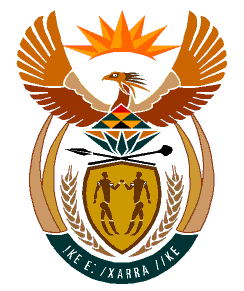 		MINISTRY:HUMAN SETTLEMENTS, WATER AND SANITATIONREPUBLIC OF SOUTH AFRICANATIONAL ASSEMBLYQUESTION FOR WRITTEN REPLYQUESTION NO.: 1721DATE OF PUBLICATION: 4 DECEMBER 2019Ms E L Powell (DA) to ask the Minister of Human Settlements, Water and Sanitation:Whether she established a committee to advise her on the appointment of the interim board of the Social Housing Regulatory Authority as required by section 9(2)(b) of the Social Housing Act, Act 16 of 2008; if not, why not; if so, what are the relevant details?						NW3121EREPLY:The Honourable Minister is referred to my response to her question 1665, which deals with the same matter. I wish to reiterate that the appointment of the interim Council of the Social Housing Regulatory Authority is an interim measure to restore good governance at the entity. A selection committee will be established to advise me on the candidates to be appointed for the new Council, in terms of Section 9(2)(b) of the Social Housing Act, Act 16 of 2008.